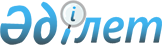 О внесении изменений в совместный приказ Министра юстиции Республики Казахстан от 11 декабря 2001 года N 155 и Министра здравоохранения Республики Казахстан от 23 января 2002 года N 68 "Об утверждении Правил организации принудительных мер медицинского характера в исправительных учреждениях уголовно-исполнительной системы Министерства юстиции Республики Казахстан"
					
			Утративший силу
			
			
		
					Совместный приказ Министра юстиции Республики Казахстан от 20 ноября 2002 года N 166, Министра здравоохранения Республики Казахстан от 25 сентября 2002 года N 891. Зарегистрирован Министерством юстиции Республики Казахстан 
12 декабря 2002 года N 2082. Утратил силу - совместным приказом Министра юстиции РК от 08.04.2005г. N 108, Министра здравоохранения РК от 13.04.2005г. N 177




      Извлечение из cовместного приказа Министра юстиции РК от                08.04.2005г. N 108, Министра здравоохранения РК 






                       от 13.04.2005г. N 177






 






      "В связи с передачей следственных изоляторов из Министерства внутренних дел в ведение Министерства юстиции Республики Казахстан, приказываем:






      1. Считать утратившими силу некоторые совместные приказы согласно приложению.






      2. Настоящий приказ вступает в силу со дня подписания.






 






Министр здравоохранения РК               Министр юстиции РК 






Республики Казахстан                     Республики Казахстан






--------------------------------------------------------------------





 




                               Приложение к






                               cовместному приказу






                               Министра юстиции РК 






                               от 08.04.2005г. N 108, 






                               Министра здравоохранения РК 






                               от 13.04.2005г. N 177





 




           Перечень некоторых совместных приказов,






                 признаваемых утратившими силу





 




      ...






      4. Совместный приказ Министра юстиции Республики Казахстан от 20 ноября 2002 года N 166, Министра здравоохранения Республики Казахстан от 25 сентября 2002 года N 891 "О внесении изменений в совместный приказ Министра юстиции Республики Казахстан от 11 декабря 2001 года N 155 и Министра здравоохранения Республики Казахстан от 23 января 2002 года N 68 "Об утверждении Правил организации принудительных мер медицинского характера в исправительных учреждениях уголовно-исполнительной системы Министерства юстиции Республики Казахстан" ...".






-------------------------------------------------------------------





 



"Согласовано"                        "Согласовано" 



Генеральный Прокурор                 Министр внутренних дел



Республики Казахстан                 Республики Казахстан



Государственный советник юстиции     Генерал-полковник



2 класса                             4 ноября 2002 года



19 ноября 2002 года

      В соответствии со статьей 5 
 Закона 
 Республики Казахстан "О профилактике заболевания СПИД" приказываем:




      1. Внести в совместный 
 приказ 
 Министра юстиции Республики Казахстан от 11 декабря 2001 года N 155 и Министра здравоохранения Республики Казахстан от 23 января 2002 года N 68 "Об утверждении  Правил организации принудительных мер медицинского характера в исправительных учреждениях уголовно-исполнительной системы Министерства юстиции Республики Казахстан" следующие изменения:



      в Правилах организации принудительных мер медицинского характера в исправительных учреждениях уголовно-исполнительной системы Министерства юстиции Республики Казахстан, утвержденных указанным приказом:



      1) пункт 16 исключить;



      2) в пункте 20 слова ", ВИЧ-инфекцию" исключить.




      2. Настоящий приказ вводится в действие со дня государственной регистрации.



 



     Министр юстиции                      Министр здравоохранения




     Республики Казахстан                 Республики Казахстан


					© 2012. РГП на ПХВ «Институт законодательства и правовой информации Республики Казахстан» Министерства юстиции Республики Казахстан
				